THÔNG BÁO 
HỌC BỔNG THẦY BÙI TRỌNG CHƯƠNG 
NĂM HỌC 2023 - 2024Để động viên và tạo điều kiện hỗ trợ cho các em học sinh có hoàn cảnh khó khăn phấn đấu đạt những kết quả tốt đẹp trong năm học 2023-2024, trường THPT Chuyên Lê Hồng Phong thông báo về việc đăng ký xét chọn Học bổng Thầy Bùi Trọng Chương năm học 2023-2024 như sau:I. Học bổng Thầy Bùi Trọng Chương năm học 2023-2024:- Giá trị: 12.000.000 đồng/suất học bổng- Số lượng học bổng dự kiến: 25-26 suất.- Thời gian tham gia phỏng vấn trực tiếp tại trường: dự kiến trong tháng 7/2023.- Thời gian trao học bổng: dự kiến đầu tháng 9/2023. II. Đối tượng tham gia1) Học sinh lớp 10 (năm học 2022-2023) có hoàn cảnh gia đình khó khăn và có kết quả học tập Tốt, rèn luyện Tốt (ưu tiên có thành tích cao trong học tập và hoạt động).2) Học sinh lớp 11 (năm học 2022-2023) có hoàn cảnh gia đình khó khăn và có học lực Giỏi; hạnh kiểm Tốt (ưu tiên có thành tích cao trong học tập và hoạt động). (Lưu ý: nếu học sinh được nhận học bổng Odon Vallet năm 2023 thì sẽ nhường suất học bổng Thầy Bùi Trọng Chương cho học sinh được xét chọn khác).III. Hồ sơ đăng ký xét chọn học bổng:1) Đơn xin xét chọn học bổng (Theo mẫu đính kèm)2) Xác nhận khó khăn của địa phương (nếu có)3) Học sinh điền vào link đăng ký (bắt buộc): https://forms.gle/583mLDnLrSj9fvxAA4) Thư giới thiệu từ Thầy Cô của học sinh.IV. Cách thức tham gia:Trước 8g00 thứ Tư, 21/6/2023: Học sinh thực hiện điền link đăng ký xét chọn học bổng. Từ 7g30 đến 10g30 thứ Năm, 22/6/2023, tại Phòng Học vụ trường THPT Chuyên Lê Hồng Phong: Học sinh nộp hồ sơ gồm Đơn xin xét chọn học bổng Thầy Bùi Trọng Chương, 01 Thư giới thiệu và Giấy xác nhận gia đình khó khăn của địa phương (nếu có).(Học sinh có thể liên hệ với Cô Đặng Trần Kim Liên (0336281155) để được hỗ trợ thông tin)SỞ GIÁO DỤC VÀ ĐÀO TẠOTP. HỒ CHÍ MINHTRƯỜNG THPT CHUYÊN LÊ HỒNG PHONG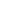 CỘNG HOÀ XÃ HỘI CHỦ NGHĨA VIỆT NAMĐộc lập – Tự do – Hạnh phúc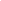 TP. Hồ Chí Minh, ngày 12 tháng 6 năm 2023